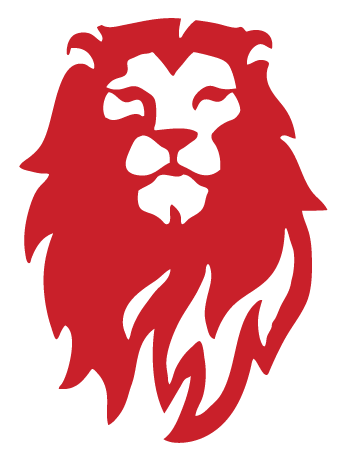 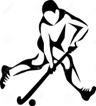 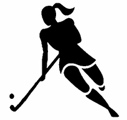 Red Lion Recreation Field Hockey Clinicfor kids ages 5-12Held on Wednesday Evenings from 630-730 pm at Nitchkey Field in Red Lion, 316 West Avenue$10 per eveningTwo different groups will be held; beginner and intermediate. Beginner  (little to no experience): Learn the basics of stickwork, dribbling, positions, and gameplay… and have fun!Intermediate  (some experience to getting ready for the jr. high squad): review the basics, learn more advanced gameplay, dodges, spins, strategy, and prepare for junior high teamsChoose some dates or all! Register for all and pay upfront and receive a free T-shirt! DEADLINE FOR REGISTRATION OF 5/10/20 TO RECEIVE SHIRT- ONLY IF ATTENDING ALL 4 AND PAID UP FRONTCircle dates your child will be attending:June: 		24		July: 		1		8		15Name: 						Age	: 		Date of Birth:Address:Phone Number:				Email:Beginner or Intermediate program:Shirt size if attending all sessions:  YS		YM		YL		AS		AM		AL		AXL** Please fill out accompanying program registration waiver. Thank you!***Questions to Red Lion Rec at rlrec@redlionpa.org or 717 244 6896